ชื่อเรื่องภาษาไทย ใช้ตัวอักษร Angsana New ขนาด 20 พอยท์ ตัวหนา จัดกึ่งกลางTitle in English use Angsana New Size 20 Point, Bold, Center, the First Alphabet in Each Word is Uppercaseชื่อผู้แต่ง นามสกุล1, ชื่อผู้แต่ง นามสกุล2 และ ชื่อผู้แต่ง นามสกุล2,*1 สังกัดภาควิชา, คณะ, มหาวิทยาลัย ชื่อตำบล ชื่ออำเภอ ชื่อจังหวัด รหัสไปรษณีย์2 สังกัดหน่วยงาน, บริษัท ชื่อตำบล ชื่ออำเภอ ชื่อจังหวัด รหัสไปรษณีย์First name Lastname1, First name Lastname2 and First name Lastname2, *1 Affiliation Department, Faculty, University, Subdistrict, City, State, Postcode, Country2 Affiliation Department, Company, Subdistrict, City, State, Postcode, Country*Corresponding Author E-mail: author_email@email.comReceived: MMM DD, YEAR; Revised: MMM DD, YEAR; Accepted: MMM DD, YEARบทคัดย่อบทคัดย่อควรเป็นเนื้อความสรุปสาระสำคัญของเรื่อง 1 ย่อหน้า ประกอบด้วย วัตถุประสงค์ วิธีการศึกษา ผลการศึกษา และผลสรุป จำนวนไม่เกิน 200 คำ ให้ใช้ฟอนต์ Angsana New ขนาด 14 พอยต์ พิมพ์แบบเต็มขอบ โดยบทความต้องมีความยาวประมาณ 8-14 หน้า แบ่งเป็น 2 คอลัมน์ ผู้เขียนจะต้องส่งต้นฉบับ 1 ชุด โดยหน้าแรกของบทความที่ระบุชื่อ และที่อยู่ของผู้เขียน 1 หน้า และหน้าแรกของบทความที่ไม่ระบุชื่อผู้เขียนอีก 1 หน้า กรุณาระบุชื่อ-นามสกุล ที่อยู่ เบอร์โทรติดต่อ และ E-mail address ใช้ชัดเจนในแบบฟอร์มการส่งบทความ ผู้เขียนสามารถลงทะเบียนและส่งบทความโดยระบบวารสารออนไลน์ https://ph01.tcithaijo.org/index.php/lej/about/submissions เปิดรับบทความทั้งจากบุคคลภายใน และภายนอกสถาบันฯ โปรดตรวจทานขนาดและรูปแบบของตัวอักษรให้ถูกต้องตลอดทั้งบทความ โปรดอ่านคำแนะนำนี้โดยละเอียดเพื่อการตระเตรียมในการจัดทำบทความ คำสำคัญ: ระบุ 3–5 คำ คั่นด้วยเครื่องหมายจุลภาค (,)AbstractThis abstract presents guidelines for making a correctly formatted which contain the objective methodology result and discussion and conclusion about 200 words. Please use Angsana New 14 font size and justify. Please use this document as a template. The page is between 8-14 pages separate 2 columns. The authors submit a manuscript for the first page that contain name and affiliation and anonymous for peer review. Please remind name-surname, address, contact number and E-mail address. The authors can register and submit your manuscript via online submitting https://ph01.tcithaijo.org/index.php/lej/about/submissions. Please double check that font size throughout the paper. Please read the following instructions carefully for full paper preparation and submission.Keywords: Three to five keywords separate with comma (,) (First characters are in uppercase letters)ระยะกระดาษกำหนดขนาดกระดาษ 210 มม × 297 มม หรือ A4 กรุณาบันทึกในรูปแบบ MS Word โดยใช้ตัวอักษร Angsana New ขนาด 14 พอยต์ ทั้งบทความ รวมถึงคำอธิบายรูปและตาราง ยกเว้นสมการ โดยจัดอยู่ในรูปแบบพิมพ์แบบเต็มขอบ ไม่อนุญาตให้ใช้เชิงอรรถและขีดเส้นใต้ข้อความการเว้นขอบกระดาษ 25.4 มม หรือ 1” ทั้ง 4 ด้านของกระดาษ หัวข้อหลักจัดชิดซ้ายและมีตัวเลขกำกับ และมีระยะห่างระหว่างบรรทัดแบบ Single space เว้นระยะห่างระหว่างหัวข้อ 1 บรรทัด ย่อหน้าด้วยระยะ 5 มม.เนื้อหา เนื้อหา (Text) บทความวิจัยควรประกอบด้วยบทนำ (Introduction) บอกความสำคัญหรือที่มาของปัญหาที่นำไปสู่การศึกษา วัตถุประสงค์ และอาจรวมวรรณกรรมที่เกี่ยวข้อง (Literature Review)วัสดุ อุปกรณ์และวิธีการวิจัย (Materials and Methods) กล่าวถึงรายละเอียด การวิเคราะห์และทดลองที่กระชับและชัดเจนผลการทดลอง (Results) บอกผลที่พบอย่างชัดเจน สมบูรณ์ และมีรายละเอียดครบถ้วนอภิปรายผลและสรุป (Discussion and Conclusion) อาจเขียนรวมกับผลการทดลองได้ เป็นการประเมินการตีความและการวิเคราะห์ในแง่มุมต่างๆ ของผลที่ได้ว่าเป็นไปตามวัตถุประสงค์หรือไม่ มีความสอดคล้อง หรือขัดแย้งกับผลงานของผู้อื่นอย่างไร ต้องมีการอ้างหลักการหรือทฤษฎีมาสนับสนุน หรือหักล้างอย่างเป็นเหตุเป็นผลและอาจมีข้อเสนอแนะที่จะนำผลวิจัยไปใช้ประโยชน์หัวข้อใหญ่ของบทความ ควรใช้หัวข้อเพียง 2 ระดับ ซึ่งครอบคลุม หัวข้อใหญ่ และหัวข้อย่อยของบทความ หัวข้อใหญ่ของบทความให้ใช้ตัวอักษร Angsana New ขนาด 16 พอยท์ ตัวหนา และข้อความจัดอยู่ในรูปแบบชิดด้านซ้าย และมีหมายเลขประจำหัวข้อใหญ่กำกับหัวข้อย่อยของบทความหัวข้อย่อยของบทความให้ใช้ตัวอักษร Angsana New ขนาด 14 พอยท์ ตัวหนา และข้อความจัดอยู่ในรูปแบบชิดด้านซ้าย และมีหมายเลขประจำหัวข้อย่อยกำกับการแทรกตาราง รูปภาพ และสมการรูปภาพและตารางควรจัดให้เต็มขอบ 1 หรือ 2 สดมภ์ ซึ่งแสดงดังตารางที่ 1 และรูปที่ 1 ไม่อนุญาตให้แทรกกล่องข้อความภาพด้านใน หรือด้านข้างของรูปหรือตาราง รูปภาพและตาราง ต้องมีความคมชัด และให้แทรกไว้ในบทความ มีคาอธิบายสั้นๆ แต่สื่อความหมายได้สาระครบถ้วนและเข้าใจ พยายามจัดวางให้ใกล้และตำแหน่งอยู่ถัดจากข้อความที่อ้างอิงถึงรูปภาพและตารางการแทรกตารางกรณีที่เป็นตาราง ให้ระบุลำดับที่ของตาราง ใช้คำว่า “ตารางที่...” และมีคำอธิบายใส่ไว้เหนือตาราง และจัดชิดซ้าย เว้นบรรทัดก่อนและหลังตาราง 1 บรรทัดตารางที่ 1 ตัวอย่างแสดงรูปแบบของตาราง การแทรกรูปภาพกรณีที่เป็นรูปให้ระบุลำดับที่ของรูปใช้คำว่า “รูปที่...” และมีคำอธิบายใส่ไว้ใต้รูป และจัดกึ่งกลาง เว้นบรรทัดก่อนและหลังแทรกรูปภาพ 1 บรรทัดรูปที่ 1 ตัวอย่างแสดงรูปแบบของรูปภาพ ควรแสดงแกน X และ Y ตัวเลขและสัญลักษณ์ให้ชัดเจนการแทรกสมการสมการหรือสัญลักษณ์พิเศษควรพิมพ์ใน equation editor โดยใช้ตัวอักษร Cambria Math ขนาด 10 พอยท์ ตัวเอียง ตัวเลขกำกับสมการจัดชิดด้านขวาอยู่ในวงเล็บ ดังแสดงในสมการที่ (1) เว้นบรรทัดก่อนและหลังแทรกสมการ 1 บรรทัดการอ้างอิงสมการให้ใช้คำว่า “สมการที่ (1)” สัญลักษณ์ต่าง ๆ ควรมีคำอธิบายกำกับในเนื้อหาเมื่อพบเจอในครั้งแรกของการเขียนภาพสีและการพิมพ์ภาพผู้เขียนสามารถใช้ภาพสีหรือภาพถ่ายในบทความได้ ซึ่งสีเหล่านั้นจะปรากฏในการตีพิมพ์แบบ Cloud แต่สีอาจจะผิดเพี้ยนไปจากการพิมพ์ด้วยกระดาษ ผู้เขียนจึงควรให้ความระมัดระวังในการใส่ภาพสีเกณฑ์การพิจารณาบทความบทความที่ดีรับพิจารณาให้ตีพิมพ์ต้องมีความคิดริเริ่มสร้างสรรค์ คุณค่าทางวิชาการ ความสมบูรณ์ของเนื้อหา และโครงสร้าง ภาษาที่ใช้ความชัดเจนของสมมติฐาน/วัตถุประสงค์ ความชัดเจนของการนำเสนอ และการจัดระเบียบบทความ ความถูกต้องทางวิชาการ การอภิปรายผล และการอ้างอิงที่ถูกต้องตามหลักวิชาการบทความจะต้องได้รับการประเมินโดยผู้ทรงคุณวุฒิในสาขาวิชานั้นๆ อย่างน้อย 3 ท่าน จากหลากหลายสถาบัน ซึ่งกองบรรณาธิการอาจให้ผู้เขียนปรับปรุงให้เหมาะสมยิ่งขึ้น และสงวนสิทธิ์ในการตัดสินลงพิมพ์หรือไม่ก็ได้ และเมื่อบทความได้รับการแก้ไข (หากมี) อย่างเหมาะสม ผู้เขียนต้องส่งต้นฉบับ 1 ชุด โดยส่งเป็นไฟล์งาน .pdf และ .doc เป็น Word 2013การอ้างอิงและการเขียนแหล่งอ้างอิงที่มาเอกสารอ้างอิง (References) การอ้างอิงในบทความใช้การอ้างอิงแบบตัวเลข เอกสารอ้างอิงท้ายบททุกฉบับ จะต้องมีการอ้างอิงในบทความ และมีการอ้างอิงที่ถูกต้องตามหลักวิชาการ ตามรูปแบบของ IEEE ซึ่งประกอบด้วย ชื่อผู้เขียน ชื่อหนังสือหรือชื่อบทความ ชื่อของเอกสารที่พิมพ์สำนักหรือสถานที่พิมพ์ ฉบับที่ เล่มที่เลขหน้า และปีที่พิมพ์ ทั้งนี้การเขียนให้เป็นไปตามรูปแบบของชนิดเอกสารที่อ้างอิง การอ้างอิงใช้ในลักษณะของตัวเลขในวงเล็บก้ามปู เช่น [1] ซึ่งจะเป็นการเขียนข้อความอ้างอิงและตามด้วยแหล่งอ้างอิง [2] หากการอ้างอิงมาจากหลายแหล่งที่มา ให้ใช้เครื่องหมายจุลภาค (,) [1], [3] หรือใช้เครื่องหมายยัติภังค์ (–) หากแหล่งอ้างอิงต่อเนื่องกัน เช่น [1–3] หากการอ้างอิงมาจากบทใดบทหนึ่งของหนังสือ กรุณาใส่เลขหน้ากำกับไว้ การอ้างอิงให้เขียนข้อความและตามด้วยแหล่งอ้างอิง เช่น “[4]” ไม่ต้องใช้คำว่า “อ้างอิงจาก [4]” ยกเว้นขึ้นต้นประโยค เช่น “Hossain [3] แสดง ...” หลีกเลี่ยงการใช้เชิงอรรถ ใช้เว้นวรรค 1 ครั้ง หลังชื่ออ้างอิง บทความที่อยู่ระหว่างการส่ง (Submit) ที่ยังไม่ได้รับการยอมรับตีพิมพ์ไม่ควรนำมาใช้เป็นแหล่งอ้างอิง บทความที่ได้รับการยอมรับให้ตีพิมพ์แต่อยู่ระหว่างดำเนินการตีพิมพ์ ให้กำกับด้วยคำว่า “In press” [5] การเขียนแหล่งที่มาอ้างอิง ให้ห้อยตัวอักษรไว้ 5 มม.ขั้นตอนการส่งบทความบทความที่ส่ง เปิดรับทั้งจากบุคคลภายใน และภายนอกสถาบันฯ โดยบทความนั้น ต้องมีความยาวอยู่ระหว่าง 8-14 หน้า 2 คอลัมน์ ผู้เขียนจะต้องส่งต้นฉบับ 1 ชุด โดยหน้า แรกของบทความจะมีชื่อที่อยู่ของผู้เขียน 1 หน้า และหน้า แรกของบทความที่ไม่ระบุชื่อผู้เขียนอีก 1 หน้า และกรุณาระบุชื่อ-นามสกุล ที่อยู่ เบอร์โทรติดต่อ และ E-mail address ใช้ชัดเจนในแบบฟอร์มการส่งบทความด้วย ผู้เขียนสามารถส่งผ่านระบบวารสารออนไลน์โดยลงทะเบียนและส่งบทความ ได้ที่ https://ph01.tcithaijo.org/index.php/lej/about/
submissionsผู้ประสานงานและสถานที่ติดต่อ: นางสาวชนัญชิดา นอบน้อม งานวิจัยและนวัตกรรม (ส่วนวิศวสารลาดกระบัง) สถาบันเทคโนโลยีพระจอมเกล้าเจ้าคุณทหารลาดกระบัง คณะวิศวกรรมศาสตร์ อาคาร 6 ชั้น (ตึก A) ชั้น 2 เลขที่ 1 ซอยฉลองกรุง 1 แขวงลาดกระบัง เขตลาดกระบัง กรุงเทพฯ 10520 E-mail: kmitl.eng.jnl@gmail.com หมายเลขติดต่อ: โทรศัพท์ (เบอร์กลาง) 02-329-8000 ต่อ 3465 โทรศัพท์สายตรง/โทรสาร : 02-327-8317 โทรศัพท์มือถือ 088-262-4617สรุปบทความควรจัดรูปแบบให้อยู่ในคำอธิบายนี้ สามารถส่งบทความได้ตลอดเวลา กรุณาตรวจสอบเนื้อหาและพิสูจน์อักษรให้ถูกต้องตามหลักไวยากรณ์ ผู้เขียนและผู้ร่วมเขียนต้องนำเสนอเนื้อหาที่ถูกต้องกิตติกรรมประกาศระบุว่าบทความฉบับนี้ได้รับการสนับสนุนจากทุนวิจัยและความช่วยเหลือจากที่ใดบ้าง สุดท้ายนี้ทางกองบรรณาธิการขอขอบคุณสำหรับการจัดทำบทความของท่านในวารสารวิชาการของเราเอกสารอ้างอิงหนังสือR. E. Blahut, Theory and Practice of Error Control Codes, Addison-Wesley, Reading, MA, USA, 1983.I.A. Glover and P.M. Grant, Digital Communications, 3rd ed. Harlow: Prentice Hall, 2009.L. Stein, “Random patterns,” in Computers and You, J. S. Brake, Ed., New York, NY, USA: Wiley, 1994, pp. 55–70.Westinghouse Electric Corporation (Staff of Technology and Science, Aerospace Div.), Integrated Electronic Systems, Englewood Cliffs, NJ, USA: Prentice-Hall, 1970. T.M. Lillis and J. Swann, “Giving feedback on student writing,” in Teaching academic writing: a toolkit for higher education, C. Coffin, Eds., London: Routledge, 2003, pp. 101-129.E-BookG. O. Young, “Synthetic structure of industrial plastics,” in Plastics, vol. 3, Polymers of Hexadromicon, J. Peters, Ed., 2nd ed. New York, NY, USA: McGraw-Hill, 1964, pp. 15–64. [Online]. Available: http://www.bookref.com.The Terahertz Wave eBook, ZOmega Terahertz Corp., 2014. [Online]. Available: http://dl.z-thz.com/ eBook/zomega_ebook_pdf_1206_sr.pdf. [Accessed: May 19, 2014].P. B. Kurland and R. Lerner, Eds., The Founders’ Constitution, Chicago, IL, USA: Univ. of Chicago Press, 1987. [Online]. Available: http://press-pubs.uchicago.edu/founders. [Accessed: Feb. 28, 2010].หนังสือแปลK. Ichiro, Thai Economy and Railway 1885–1935, Tokyo: Nihon Keizai Hyoronsha (in Japanese), 2000.M. Gorkii, “Optimal design,” Dokl. Akad. Nauk SSSR, vol. 12, pp. 111–122, 1961. (Transl.: in L. Pontryagin, Ed., The Mathematical Theory of Optimal Processes. New York, NY, USA: Interscience, 1962, ch. 2, sec. 3, pp. 127– 135).ส่วนหนึ่งของหนังสือT. Ogura, “Electronic government and surveillance-oriented society,” in Theorizing Surveillance: The Panopticon and Beyond, Cullompton, U.K.: Willan, 2006, ch. 13, pp. 270–295.L. Li, J. Yang and C. Li, “Super-resolution restoration and image reconstruction for passive millimeter wave imaging,” in Image Restoration—Recent Advances and Applications, A. Histace, Ed., Rijeka, Croatia: InTech, 2012, pp. 25–45.หนังสือ With EditorC. Bennett, “What happens when you book an airline ticket? The collection and processing of passenger data post 9/11,” in Global Surveillance and Policing: Borders, Security, Identity, E. Zureik and M. Salter, Eds., Cullompton, U.K.: Willan, 2005, pp. 113–138.หนังสือมี SeriesA. Taflove, Computational Electrodynamics: The Finite-Difference Time-Domain Method in Computational Electrodynamics II, vol. 3, 2nd ed. Norwood, MA, USA: Artech House, 1996.R. L. Myer, “Parametric oscillators and nonlinear materials,” in Nonlinear Optics, vol. 4, P. G. Harper and B. S. Wherret, Eds., San Francisco, CA, USA: Academic, 1977, pp. 47–160.การประชุมวิชาการJ. G. Kreifeldt, “An analysis of surface-detected EMG as an amplitude-modulated noise,” presented at the 1989 Int. Conf. Medicine and Biological Engineering, Chicago, IL, USA, Nov. 9–12, 1989. G. W. Juette and L. E. Zeffanella, “Radio noise currents on short sections on bundle conductors,” presented at the IEEE Summer Power Meeting, Dallas, TX, USA, Jun. 22–27, 1990, Paper 90 SM 690-0 PWRS. J. Arrillaga and B. Giessner, “Limitation of short-circuit levels by means of HVDC links,” presented at the IEEE Summer Power Meeting, Los Angeles, CA, USA, Jul. 12–17, 1990, Paper 70 CP 637.W. D. Doyle, “Magnetization reversal in films with biaxial anisotropy,” in 1987 Proc. INTERMAG Conf., pp. 2.2-1–2.2-6. C. T. Meadow and D. W. Waugh, “Computer assisted interrogation,” in 1991 Fall Joint Computer Conf., Proc. AFIPS Conf., vol. 29, Washington, DC, USA: Spartan, 1991, pp. 381–394.J. Zhao, G. Sun, G. H. Loh and Y. Xie, “Energy-efficient GPU design with reconfigurable in-package graphics II. Style—7 memory,” in Proc. ACM/IEEE Int. Symp. Low Power Electron. Design (ISLPED), Jul. 2012, pp. 403–408, doi: 10.1145/2333660.2333752.L. S. Carmichael, N. Ghani, P. K. Rajan, K. O’Donoghue and R. Holt, “Characterization and comparison of modern layer-2 Ethernet survivability protocols,” in Proc. 37th Southeastern Symp. Syst. Theory (SSST 2005), Tuskegee, AL, USA, Mar. 20–22, 2005, pp. 124–129.A. Amador-Perez and R. A. Rodriguez-Solis, “Analysis of a CPW-fed annular slot ring antenna using DOE,” in Proc. IEEE Antennas Propag. Soc. Int. Symp., in Slot Ring Antennas II, vol. 3, 2nd ed., Jul. 2006, pp. 4301–4304.V. Chandrasekaran, S. Sanghavi, P. A. Parrilo and A. S. Willsky, “Sparse and low-rank matrix decompositions,” Presented at IFAC, 2009. [Online]. Available: http://www.sciencedirect.com/science/ article/pii/S1474667016388632.Online DatasetTreatment episode dataset: Discharges (TEDS-D): Concatenated, 2006 to 2009, U.S. Department of Health and Human Services, Substance Abuse and Mental Health Services Administration, Office of Applied Studies, Aug. 2013. [Online]. Available: http://www.icpsr.umich.edu/icpsrweb/SAMHDA/studies/30122/version/2.Z. Yardish, Tumbling past data [Online]. Available: http://www.statistics.cotr.ca/classes/statistics/Yardish/index.html.คู่มือBell Telephone Laboratories Technical Staff, Transmission System for Communication, Bell Telephone Lab, 2005.L. Breimann, Manual on Setting Up, Using, and Understanding Random Forests v4.0, 2003. [Online]. Available: http://oz.berkeley.edu/users/breiman/Using_random_forests_v4.0.pdf. [Accessed: Apr. 16, 2014].M. Kuhn, The Caret Package, 2012. [Online]. Available: http://cranrproject.org/web/packages/caret/caret.pdf.Transmission Systems for Communications, 3rd ed., Western Electric Co., Winston-Salem, NC, USA,1985, pp. 44–60.Antenna Products, 2011. [Online]. Available: http://www.antcom.com/ documents/catalogs/L1L2GPSAntennas.pdf. [Accessed: Feb. 12, 2014].รายงานK. E. Elliott and C. M. Greene, “A local adaptive protocol,” Argonne National Laboratory, Argonne, France, Tech. Report. 916-1010-BB, Apr. 7, 2007.J. H. Davis and J. R. Cogdell, “Calibration program for the 16-foot antenna,” Elect. Eng. Res. Lab., Univ. Texas, Austin, Tech. Memo. NGL-006-69-3, Nov. 15, 1987.Bureau of Meteorology, “Bureau of Meteorology: Measuring Rainfall in Australia,” 2009. [Online]. Available: http://www.bom.gov.au/climate/cdo/about/definitionsrain.shtml#meanrainfall.วิทยานิพนธ์J. O. Williams, “Narrow-band analyzer,” Ph.D. dissertation, Dept. Elect. Eng., Harvard Univ., Cambridge, MA, USA, 1993.N. Kawasaki, “Parametric study of thermal and chemical nonequilibrium nozzle flow,” M.S. thesis, Dept. Electron. Eng., Osaka Univ., Osaka, Japan, 1993.D. Schwartz, “Development of a computationally efficient full human body finite element model,” M.S. thesis, Virginia Tech – Wake Forest Univ. School of Biomed. Eng. Sci., Winston-Salem, NC, USA, 2015. [Online]. Available: https://wakespace.lib.wfu.edu/bitstream/handle/10339/57119/Schwartz_wfu_0248M_10697.pdf.วารสารM. F. Elias, “The Relation of Drive to Finger-Withdrawal Conditioning,” Journal of Experimental Psychology, vol. 70, no. 2, p. 114, 1965.J. Attapangittya, “Social studies in gibberish,” Quarterly Review of Doublespeak, vol. 20, no. 1, pp. 9-10, 2003.J. Fallows, “Networking technology,” Atlantic Monthly, no. Jul., pp. 34-36, 2007.B. Metcalfe, “The numbers show how slowly the Internet runs today,” Infoworld, vol. 30 no. Sep., p. 34, 2006.E. Aynoi, N. Nanthakusol, R. Jeenawong, C. Phongcharoenpanich and S. Kawdungta, “Vertical Beam Adjustable Antenna for Internet of Things Applications,” Ladkrabang Engineering Journal, vol. 38, no. 2, pp. 7-12, 2021.สิทธิบัตรK. Kimura and A. Lipeles, “Fuzzy controller component,” U. S. Patent 14,860,040, Dec. 14, 2006.เว็บไซต์J. Geralds, “Sega Ends Production of Dreamcast,” vnunet.com, para. 2, Jan. 2007. [Online]. Available: http://nli.vnunet.com/news/1116995. [Accessed: Sep. 12, 2007]J. Smith and J. Doe. “Obama inaugurated as President.” CNN.com. [Online]. Available: http://www.cnn.com/POLITICS/01/21/obama_inaugurated/index.html. [Accessed: Feb. 1, 2009]Itemsxyza525b616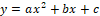 (1)